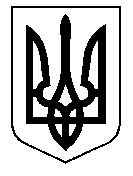 ТАЛЬНІВСЬКА РАЙОННА РАДАЧеркаської областіР  І  Ш  Е  Н  Н  Я23.01.2015                                                                                        № 36-15/VIПро депутатський запит Терещука І.Л.Відповідно до пункту 9 частини 1 статті 43, статті 59 Закону України «Про місцеве самоврядування в Україні»,  статей 21, 22 Закону України «Про статус депутатів місцевих рад», розглянувши депутатський запит депутата районної ради Терещука І.К., районна рада ВИРІШИЛА: Підтримати депутатський запит Терещука Івана Кіндратовича (додається).2. Направити депутатський запит для розгляду в Головне управління Державного земельного агентства в Черкаській області.3. Головному управлінню Державного земельного агентства в Черкаській області про наслідки розгляду депутатського запиту проінформувати районну раду та депутата в установлений чинним законодавством України термін.4. Контроль за виконанням рішення покласти на постійну комісію районної ради з питань регламенту, депутатської діяльності та етики. Голова районної ради                                                   Н.РуснакУКРАЇНАДЕПУТАТ  ТАЛЬНІВСЬКОЇ  РАЙОННОЇ  РАДИ20400,  Черкаська обл., м.Тальне,  вул.Соборна, 28;  тел. 3-04-67;  е-mail: talne_rayrada@ukr.net_______________ №________________                            На №______________Тальнівська районна радаДепутатський запит до Головного управління Державного земельного агентства в Черкаській області На зборах спілки сільськогосподарських товаровиробників Тальнівського району (далі - Спілка)  21 січня 2015 року прийнято рішення з питань землекористування. Зокрема Спілка просить  Головне управління Держземагенства в Черкаській області враховувати позицію Спілки щодо  можливого надання дозволів на розроблення документації із землеустрою, на підставі якої земельні ділянки сільськогосподарського призначення державної власності, що розташовані на території району, можуть бути передані в оренду для товарного сільськогосподарського виробництва.З даного питання, мене, як депутата районної ради, відповідно до Закону України «Про статус депутатів місцевих рад», уповноважено подати депутатський запит.Депутат районної ради                                             І.К.Терещук